Calendar of Events 2018/2019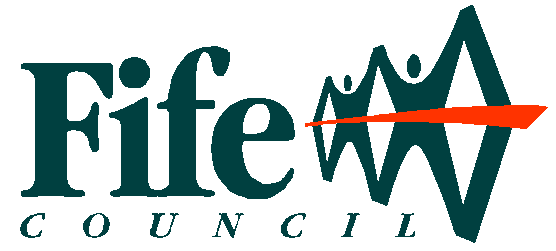 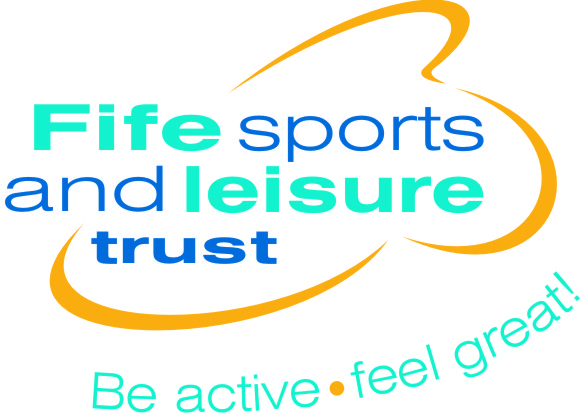 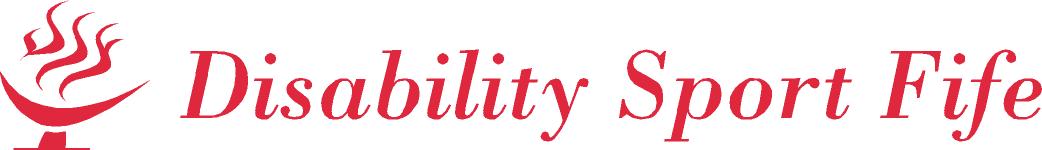 (updated August 2018)2018Norma Buchanan, Administrator, Disability Sport Fife, Michael Woods Sports & Leisure Centre, Viewfield, Glenrothes, Fife KY6 2RD (Tel. 03451 55 55 55 plus ext. 444989 or email norma.buchanan@fife.gov.uk).Link to DSF website www.fifeleisure.org.uk/sports/disabilitysportfife DSF on Facebook   www.facebook.com/disabilitysportfifeTo find out about Scottish and British events visit the SDS web site www.scottishdisabilitysport.com2019SPORTDAYDATETIMEACTIVITYVENUELawn BowlsSat1 Sept201810.30 - 17.00SDS Lawn Bowls ChampionshipsWestburn Park, AberdeenBowlsThurs6 Sept201810.30 – 15.00Fife Indoor Bowls Championships(Bowlers with a Learning Disability)East Fife Indoor Bowling Club, AberhillAthleticsWed12 Sept201810.30 – 16.00SDS Senior Athletics ChampionshipsGrangemouth StadiumAGMSun16 Sept2018SDS AGM and Branch ConferenceStirling Court HotelFootballWed19 Sept201810.30 - 13.30SDS / SFA National 7 a side Football ChampionshipsToryglen, GlasgowSwimmingThurs27 Sept201810.30 – 13.00Inter Schools Gala for swimmers with additional support needsLochgelly High SchoolBocciaSat6 Oct201809.00 – 17.00SDS Scottish Boccia Open(BISfed classes) TBCENGAGE, EdinburghBocciaFri/Sat/Sun12/13/14Oct 201809.00 – 17.00SDS Scottish Boccia Open(Non-BISfed Classes)ENGAGE, EdinburghCross CountryTues6 Nov201811.00-13.00SDS/SA Cross Country East Series 1Peffermill Playing Fields, EdinburghEH16 5LLSwimmingWed7 Nov201811.00-17.00SDS Junior Championships for Sensory Impaired and Physically Disabled SwimmersGrangemouth Sports Complex, Abbots Road, Grangemouth FK3 9JDSwimmingWed21 Nov201810.30-17.00Scottish Junior Championships for Swimmers with a Learning DisabilityTollcross Leisure Centre, GlasgowG32 7QRCarpet BowlsWed21 Nov 201810.30-15.00DSF Carpet Bowls ChampionshipsMichael Woods Sports & Leisure Centre, GlenrothesCross CountryTues6 Dec201811.00-13.00SDS/SA Cross Country East Series 2Peffermill Playing Fields, EdinburghEH16 5LLSPORTDAYDATETIMEACTIVITYVENUEFootballWed16 Jan2019TBC12.45-14.30Fife Junior 7-a-side League for Players with Additional Support Needs (Series 1)Kirkcaldy High SchoolSwimmingSunJan 2019TBC10.00-15.30SDS National Performance Swimming ChampionshipsTo be confirmedBadmintonSatJan 2019TBC09.00-18.00SDS National Badminton ChampionshipsTo be confirmedCarpet BowlsSat2 Feb201910.30-18.00Scottish Carpet Bowls ChampionshipsDundee International Sports Centre,DundeeCross CountryThurs7 Feb2019TBC11.00-13.00SDS/SA East Cross Country Series 3Beveridge Park, KirkcaldyCross CountryTues19 Feb201911.00-13.00SDS/SA Cross Country East Series 4Peffermill Playing Fields, EdinburghEH16 5LLFootballWed20 Feb2019TBC12.45-14.30Fife Junior 7-a-side League for Players with Additional Support Needs (Series 2)Kirkcaldy High SchoolBoccia Leaders CourseWed27 Feb2019TBC12.00-15.00Boccia Leaders CourseMichael Woods Sports & Leisure Centre, GlenrothesSwimmingFri1 March201910.15-15.30Fife Swimming ChampionshipsMichael Woods Sports & Leisure Centre, GlenrothesArchery TBC19.00-21.00Fife Indoor Archery ChampionshipsTo be confirmedBadmintonWed6 March2019TBC10.30-15.30Fife Badminton ChampionshipsKirkcaldy Leisure CentreAthleticsThurs7 March201910.00-15.00Scottish Junior Sportshall ChampionshipsGrangemouth Sports Complex, Abbots Road, Grangemouth FK3 9JDArcherySat9 March2019TBC12.00-16.00SDS Indoor Archery Shoot for any person with a disabilityArmadale Academy, BathgateFootball & UnihocThurs14 March201910.30-15.00Fife Football & Unihoc ChampionshipsMichael Woods Sports & Leisure Centre, GlenrothesTable TennisMon18 March201919.00-21.00Fife Table Tennis ChampionshipsMichael Woods Sports & Leisure Centre,GlenrothesBocciaMon18 March201919.00-21.00Fife Boccia ChampionshipsMichael Woods Sports & Leisure Centre,GlenrothesCross CountryTues19 March201911.30-14.00SDS National Cross Country ChampionshipsBellahouston Park, GlasgowG52 1HHFootballWed20 March2019TBC12.45-14.30Fife Junior 7-a-side League for Players with Additional Support Needs (Series 3)Kirkcaldy High SchoolBasketball/NetballThurs21 March201910.30-12.00Fife Basketball/Netball ChampionshipsMichael Woods Sports & Leisure Centre, GlenrothesGolfMon25 Mar2019TBC10.00-16.00Fife Open Golf Championships(SRUC / Elmwood Golf Club / DSF Partnership) Elmwood Golf Club, CuparTug-o-WarThurs28 March201910.30-12.00Fife Tug-o-War FestivalMichael Woods Sports & Leisure Centre, GlenrothesSwimmingSat20 April2019TBC12.00 – 17.00SDS Senior Championships for Physically and Sensory Impaired SwimmersGrangemouth Sports ComplexFootballWed24 Apr2019TBC11.00 – 15.00SDS/Scottish FA 5-a-side Football ChampionshipsGlasgow Green, GlasgowBowlsSat/SunMon27-29 Apr 2019TBCSDS National Indoor Bowls ChampionshipsFalkirk Indoor Bowling ClubAGMMon29 Apr201919.00 – 21.15AGM and Awards EveningMichael Woods Sports & Leisure Centre, GlenrothesBocciaSatMay 2019TBC09.00 – 17.00Scottish Boccia Closed Championships (BISfed Classes)To be confirmedCross CountryThurs16 May 2019TBC13.00TBCFife Cross Country ChampionshipsBeveridge Park, KirkcaldySwimmingSat18 May2019TBC11.00 – 17.30SDS Senior Championships for Swimmers with a Learning DisabilityTollcross Leisure Centre, GlasgowAthleticsWed5 June 2019TBC11.00 – 16.00SDS National Junior Track & Field ChampionshipsGrangemouth StadiumSwimmingFri7 June2019TBC11.00-13.00Brodie Gala for pupils with severe and complex needsCupar Sports CentreSwimmingJune2019TBC10.00-15.30SDS National Performance Swimming ChampionshipsTo be confirmedAthleticsWed12 June2019TBC 10.30 – 16.00Fife Track & Field ChampionshipsPitreavie Athletics Centre, DunfermlineLawn BowlsFri14 June2019TBC10.30 – 15.00Fife Lawn Bowls ChampionshipsBeveridge Park, KirkcaldyLawn BowlsFriJune2019TBC10.30 - 17.007th Inter Area Test Match for Bowlers with a Learning DisabilityTo be confirmedMulti-sportsWed-FriJuly2019TBCSDS Summer Sports CampTo be confirmed